Výfukové hrdlo s těsněním a mřížkou ASS 180Obsah dodávky: 1 kusSortiment: K
Typové číslo: 0055.0521Výrobce: MAICO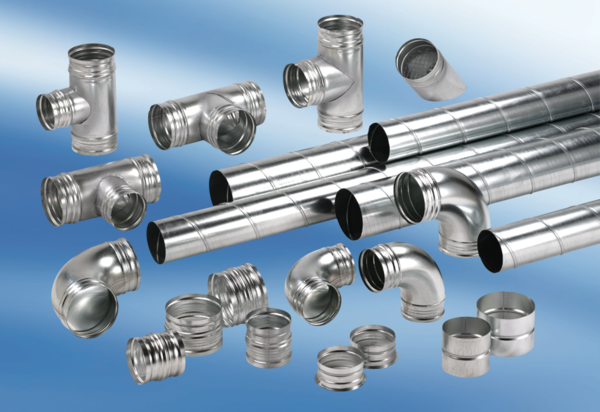 